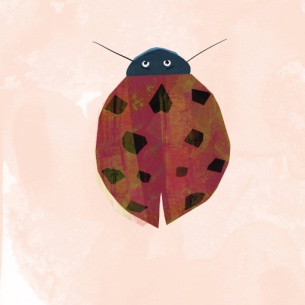 PROGRAM ZAJĘĆ Z J. ANGIELSKIEGO BIEDRONKI  GRUDZIEŃ: (Unit 3)Przedstawianie się:  rutynowe przedstawianie się, liczenie, podstawowe kolory.   Czynności:  walk (idź, spaceruj); turn around (obróć się); jump (skacz); run (biegnij); high – low (wysoko – nisko)Zwroty: point to your nose (mouth, ears etc.);  Look at my...;  Let’s all... Słówka: head (głowa), body (ciało), arms (ramiona), legs (nogi), eyes (oczy), ears (uszy), mouth (usta, buzia), nose (nos), monkey (małpa).Serdecznie zachęcamy do pobierania piosenek i plików audio z j. angielskiego!  Foldery, wraz z opisem zasady działaniasłuchania pasywnego, są dostępne na stronie:www.english.info.pl